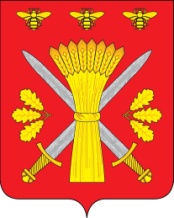 РОССИЙСКАЯ ФЕДЕРАЦИЯОРЛОВСКАЯ ОБЛАСТЬАДМИНИСТРАЦИЯ ТРОСНЯНСКОГО РАЙОНАПОСТАНОВЛЕНИЕот  17 марта 2021 г.                                                                                               № 59                                                                                                с.ТроснаОб установлении муниципальногомаршрута регулярных перевозок в границах Троснянского района Орловской областиВ целях исполнения решения  Кромского районного суда Орловской области от 20 января 2021 года  постановляет:  1.Установить муниципальный маршрут регулярных перевозок в границах Троснянского района Орловской области «Тросна-Редогощь» (далее-муршрут) № 7 протяженностью 40,5 км.2. Определить:2.1 Места остановочных пунктов по маршруту: КП с.Тросна (начальный пункт), Муравльский поворот, Чермошонский поворот, д.Чермошное, поворот на д.Студенок, поворот на д.Колычевка, развилка на д.Слободка и с.Высокое, поворот на д.Покровское, д.Редогощь (конечный пункт).2.2 Планируемое расписание движения транспортных средств по маршруту: каждый понедельник и четверг (1-й рейс, 2-й рейс) в 6-40, 15-00 в прямом направлении, 7-50, 16-10 в обратном направлении.3. Внести в реестр маршрутов регулярных перевозок в границах Троснянского района Орловской области сведения о муниципальном маршруте, предусмотренного  данным постановлением. 4. Опубликовать настоящее постановление на официальном сайте в сети Интернет. 5. Настоящее постановление вступает в силу с даты его официального опубликования. 6.Контроль за исполнением настоящего постановления оставляю за собой.Глава района                                                                     А. И. Насонов